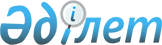 О внесении изменения в постановление акимата Шалкарского района от 30 июля 2021 года № 230 "Об установлении публичного сервитута"Постановление акимата Шалкарского района Актюбинской области от 11 июля 2022 года № 238
      Акимат Шалкарского района ПОСТАНОВЛЯЕТ:
      1. Внести в постановление акимата Шалкарского района от 30 июля 2021 года № 230 "Об установлении публичного сервитута" следующее изменение:
      пункт 1 указанного постановления изложить в новой редакции:
      "1. Установить публичный сервитут на земельный участок расположенный на территории Кишикумского сельского округа Шалкарского района, общей площадью 35839 гектаров без изъятия у землепользователей, для разведки полезных ископаемых акционерным обществом "Национальная горнорудная компания "Тау-Кен Самрук" (размер доли в праве недропользования 20% (двадцать процентов)) и товариществом с ограниченной ответственностью "Казахстан Фортескью" (размер доли в праве недропользования 80% (восемьдесят процентов)), сроком до 21 февраля 2026 года.".
      2. Государственному учреждению "Шалкарский районный отдел земельных отношений" в установленном законодательством порядке обеспечить:
      1) размещение настоящего постановления на интернет-ресурсе акимата Шалкарского района после его официального опубликования.
      3. Настоящее постановление вводится в действие после дня его первого официального опубликования.
					© 2012. РГП на ПХВ «Институт законодательства и правовой информации Республики Казахстан» Министерства юстиции Республики Казахстан
				
      Исполняющий обязанности акима Шалкарского района 

Қ. Ақшолақ
